РЕШЕНИЕВ соответствии с Решением Городской Думы Петропавловск-Камчатского городского округа от 31.10.2013 № 145-нд «О наградах и почетных званиях Петропавловск-Камчатского городского округа» Городская Дума Петропавловск-Камчатского городского округаРЕШИЛА:1. Наградить Почетными грамотами Городской Думы Петропавловск-Камчатского городского округа за значительный вклад в развитие жилищно-коммунального хозяйства на территории Петропавловск-Камчатского городского округа в результате многолетнего добросовестного труда и высокого уровня профессионализма следующих работников краевого государственного унитарного предприятия «Камчатский водоканал»:Метелицу Светлану Сергеевну – заместителя главного бухгалтера по реализации Единого расчетного центра;Нефедову Екатерину Александровну – ведущего инженера сектора по эксплуатации производственного отдела;Никитину Ольгу Владимировну – начальника отдела договорного обеспечения Единого расчетного центра;Перфильева Владимира Валентиновича – ведущего инженера энергомеханической службы Дирекции вспомогательного производства;Столярова Алексея Андреевича – инженера 1 категории отдела технического надзора Единого расчетного центра;Тена Юрия Викторовича – машиниста насосных установок 2 разряда цеха водозабора и водопроводных насосных станций Дирекции водоснабжения.2. Разместить настоящее решение на официальном сайте Городской Думы Петропавловск-Камчатского городского округа в информационно-
телекоммуникационной сети «Интернет».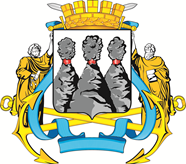 ГОРОДСКАЯ ДУМАПЕТРОПАВЛОВСК-КАМЧАТСКОГО ГОРОДСКОГО ОКРУГАот 22.12.2021 № 1114-р44-я сессияг.Петропавловск-КамчатскийО награждении Почетными грамотами Городской Думы Петропавловск-Камчатского городского округа работников краевого государственного унитарного предприятия «Камчатский водоканал»Председатель Городской Думы Петропавловск-Камчатского городского округа Г.В. Монахова